   SÚPISKA pre projekt ZOBER LOPTU, NIE DROGY   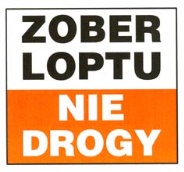 Škola...........................................................................................................................................Turnaj........................................................................................................................................Pedagogický dozor................................................................................................................V Košiciach..................................................			........................................................									                pečiatka školyMeno a priezviskoDátum narodenia